ESCRIPTURA EGÍPCIA Observeu  l’escriptura egípcia i després desxifreu el missatge.Missatge ( Vigileu amb les vocals e  i):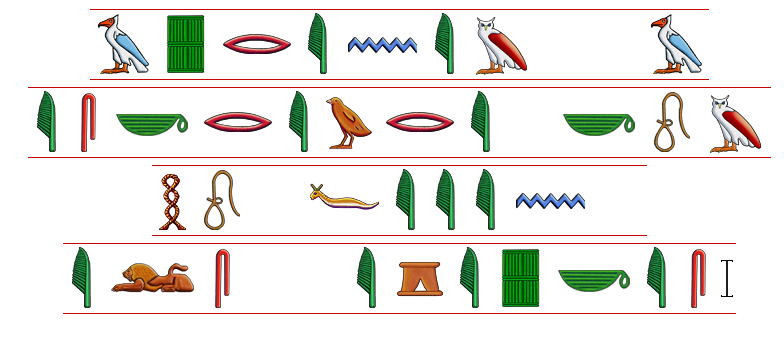 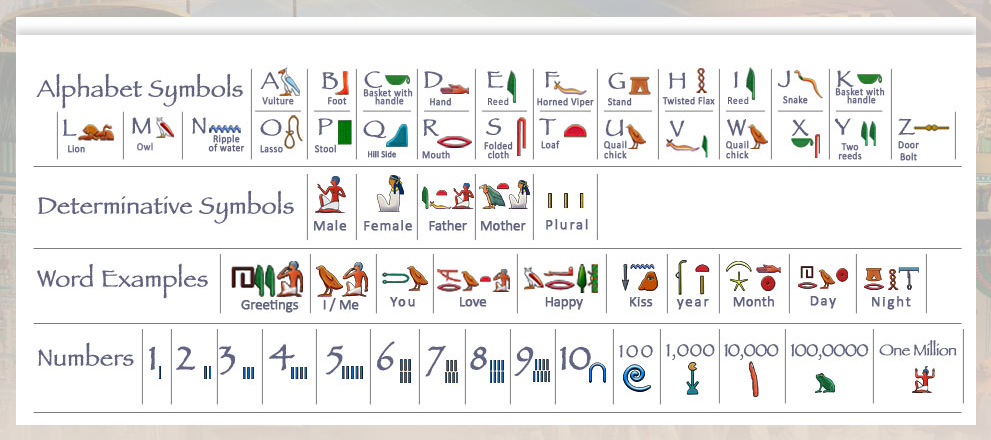 Si voleu practicar i crear els vostres missatges aquí teniu aquesta web:https://discoveringegypt.com/egyptian-hieroglyphic-writing/hieroglyphic-typewriter/